Undersökning av en konflikt i världen.  Välj en konflikt från globalis.se eller från artikeln som du hittar i länken nedan från nyheter 24. Jag kommer att introducera globalis.se och hur du använder den för att hitta information om ditt land. Jag kommer också att publicera en kort genomgång av globalis på seidler.se Det kan vara smart att välja en konflikt som ger eller gett flyktingströmmar till Sverige. Då kan man lättare resonera om konfliktens konsekvenser eller intervjua någon med erfarenhet från en konflikt. Ni jobbar med arbetet i par. Skriv ca 4-6 sidor per par. Redovisningar för klassen sker den 9-11 december i små grupper. Texten lämnas in separat.BAKGRUND OCH ORSAKER: Detta måste du först ta reda på för att kunna genomföra analysen. (motiv)Ta reda på den historiska bakgrunden till konflikten, varför startade konflikten? .Vad vill de olika parterna och varför? (hitta information på globalis)-Vilka aktörer är inblandade i konflikten? (inbördeskrig- krig mellan stater?) - Territorium och gränsdragningar. Varför vill man kontrollera områden, strategiska lägen vid hav med mera?Ta reda på hur läget är i de involverade länderna idag.  Ekonomi : handel, välfärd,(skola, sjukvård m.m.)  fattigdom, tillgång på resurser såsom olja, mineraler,jordbruk,  vatten med mera.Vilka av de mänskliga rättigheterna kränks i landet? (till exempel: barnhandel, censur, tryckfrihet) Finns det religiösa motiv bakom konflikten? (utsätta etniska grupper med annorlunda kultur eller religion för större förtryck?  Hur kan religion tillåta  våld? (tänk budorden)Vem styr i landet? (demokrati-diktatur- anarki, ideologi. etc?)Utsatta grupper, (minoriteter, etnicitet, kön, barn, sexuell läggning, religion, rasism med mera.) Antal döda i konflikten (per år och totalt) Geografiska förhållanden som försvarar. (torka, översvämningar, jordbävningar med mera) Vilken etik tror du ligger bakom parternas handlande? 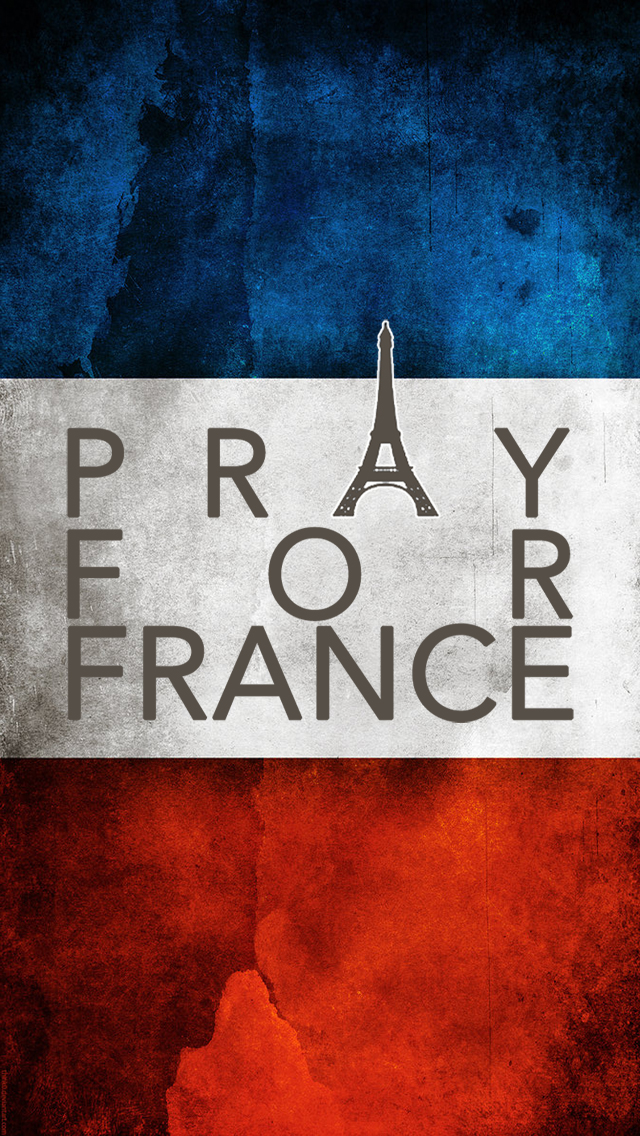 ANALYS:  (Använd bakgrundsinformationen för att resonera kring orsaker, konsekvenser, framtid och helhet.                3   Fundera på om det finns en lösning på konflikten? Vilken orsak till konflikten anser du är mest betydande och varför? (resonera och motivera)Vem anser du har fel/rätt i konflikten? (resonera och motivera)Vad behöver hända för att läget ska bli bättre eller bra? Vilka är mest utsatta i konflikten och är det någon av de mänskliga rättigheterna som är särskilt viktig    som inte uppfylls enligt dig? Vem kan gå in och hjälpa i konfliktområdet? (FN, Röda korset, USA eller någon annan aktör?) Sätt in konflikten i ett större perspektiv, resursfördelning, religion, globalisering, skuldkris, nykolonialism, miljöförstöring- anser du att några av dessa faktorer är viktiga för att förklara din konflikt eller andra konflikter i världen? (resonera och motivera) Finns det några utmärkande drag som gör att vissa områden ofta är utsatta för konflikter? (Afrika, Mellanöstern, Asien). (resonera och motivera)KÄLLKRITIK:Du förväntas göra en enklare källkritisk analys (1/2-1 A4-sida)  av de källor du använder. Använd samma metod och lathund som du fick under historia-momentet. Deadline:Vi har totalt 8 timmar so på oss att jobba med detta. En del av arbetet bör du planera in för jobb hemifrån. (renskriva etc)Den 9 december  är absolut sista dag för inlämning (på rws i inlämningsmapp) av detta arbete. Då bedömer jag arbetet och sätter ditt slutbetyg i historia och samhällskunskap. Användbara länkar: sök också på världens konfikter på youtube för dokumentär att använda!http://nyheter24.se/nyheter/inrikes/768271-de-demonstrerar-for-de-nigerianska-flickorna http://globalis.se/ http://www.landguiden.se/  https://www.cia.gov/library/publications/the-world-factbook/  http://www.lankskafferiet.org http://www.so-rummet.se Använd också sökmotorerna på olika nyhetssidor. Aftonbladet, expressen, DN, SD med flera. Utnyttja nyhetsflödet som är stort nu med tanke på världssituationen. 